Инструкция по заполнению электронных анкет для образовательных организацийАнкеты заполняют ВСЕ образовательные организации, реализующие основные программы начального, основного и среднего общего образования. ВНИМАНИЕ! Образовательные организации, в которых не обучаются дети с ОВЗ или инвалидностью заполняют только раздел 1. «Общие сведения об образовательной организации».Если в образовательной организации нет обучающихся с ограниченными возможностями здоровья, но есть обучающиеся со статусом «Ребенок-инвалид», то заполняются все пункты, раскрывающие систему работы образовательной организации по обеспечению условий для получения доступного качественного образования обучающимися с инвалидностью.Анкета заполняется на организацию в целом, с учетом филиалов, реализующих программы начального, основного, среднего общего образования 1. Используемые сокращения и термины:ОВЗ - ограниченные возможности здоровьяАООП- адаптированная основная общеобразовательная программаАОП - адаптированная образовательная программаАДОП - адаптированная дополнительная образовательная программаСИПР - специальная индивидуальная программа развитияОО - образовательная организация ФГОС - федеральный государственный образовательный стандартНОО - начальное общее образованиеООО - основное общее образованиеФГОС ОВЗ - федеральный государственный образовательный стандарт начального общего образования обучающихся с ограниченными возможностями здоровья и  федеральный государственный образовательный стандарт образования обучающихся с умственной отсталостью (нарушениями интеллекта)ПМПК - психолого-медико-педагогическая комиссияППк -психолого-педагогический консилиумПК - повышение квалификацииЗПР - задержка психического развитияТНР- тяжелые нарушения речиНОДА - нарушения опорно-двигательного аппаратаУО - умственная отсталостьРАС - расстройства аутистического спектраДОТ - дистанционные образовательные технологииДДИ - детский дом-интернатОГЭ - основной государственный экзаменГВЭ - государственный выпускной экзаменЕГЭ - единый государственный экзаменИнклюзивный класс - класс, в котором ребенок с ОВЗ обучается совместно со сверстниками с нормативным развитиемКоррекционный класс - класс, в котором реализуются исключительно адаптированные образовательные программыНКО - некоммерческие организации2. Заполнение анкеты.Скачать анкету можно с сайта  Центра инклюзивного и дистанционного образования ГАУ ДПО СО ИРО  https://cde.iro63.ru/cde/   или  https://cde.iro63.ru/teacher/.При заполнении анкеты запрещается:1. Вставлять и удалять строки, столбцы, листы.2. Переименовывать листы и менять их порядок.3. Менять значения полей, не предназначенных для ввода ответа на вопрос.4. Менять исходный тип файла ('.xlsx').Цветовое обозначение ячеек:- розовым цветом выделены номера заполняемых разделов;- синим цветом выделены ячейки с заголовками и наименованиями разделов;- зеленым цветом выделены наименования полей в таблицах- желтым цветом выделены ячейки, доступные для заполнения;- серым цветом выделены ячейки, значения в которых появляются автоматически по мере ввода информации (ячейки с установленными формулами). Ячейки, выделенные серым цветом, не заполнять! Для каждой ячейки назначена допустимая для ввода информация. Виды ячеек:  Ячейки с выпадающим списком. Данные ячейки предполагают выбор ответа из предложенного списка или выбор ответа да/нет. При нажатии на ячейку, рядом с ней появляется стрелка выбора ответа: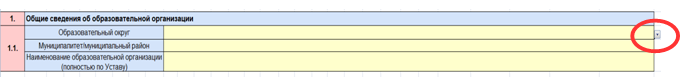 При нажатии на стрелку появляется выпадающий список: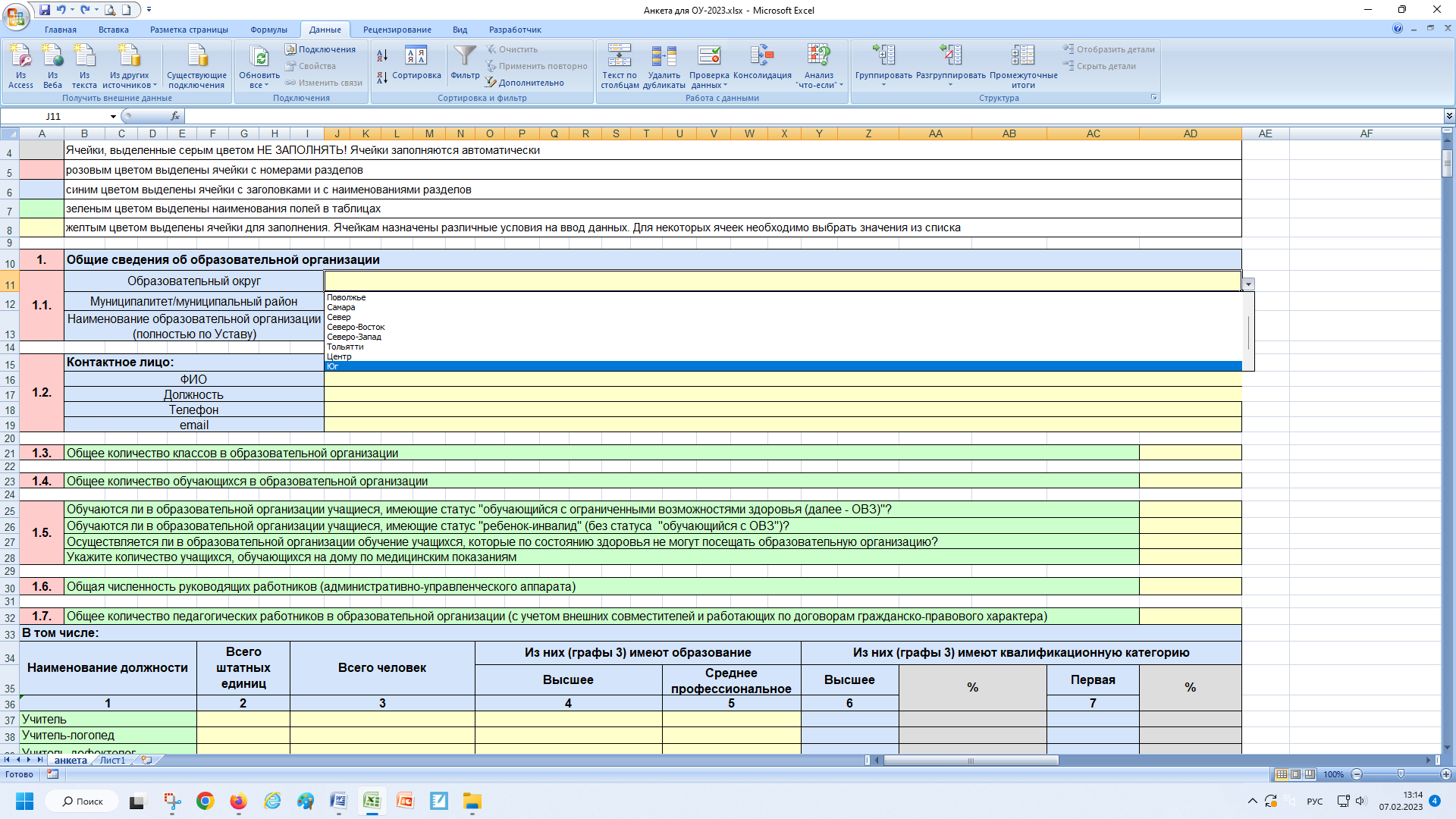   Ячейки для ввода числовых значений. Предназначены для введения количественной информации.  При некорректном заполнении или при попытке ввода текстового значения будет возникать сообщение об ошибке или цвет ячейки станет красным.Если в школе отсутствует какой-либо показатель (например, нет обучающихся с ОВЗ, отсутствуют педагоги, прошедшие повышение квалификации по проблемам обучения детей с ОВЗ и т.д.), соответствующие ячейки остаются незаполненными. Никакие знаки (прочерк или ноль) в эти ячейки не ставятся. Ячейки для ввода текстовой информации. Никакие ограничения на данные поля не наложены, допускается ввод текстовой информации в любом формате: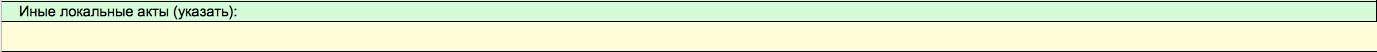 3. Инструкция по вводу информации.Внимательно прочитайте текст вопроса. В ячейки для ответа введите необходимую информацию.Раздел 1.  «Общие сведения об образовательной организации». В пунктах 1.1, 1.2. необходимо выбрать из выпадающего списка образовательный округ, записать название муниципалитета или муниципального района, полное наименование образовательной организации, а также заполнить информацию о специалисте, на которого возложена ответственность за заполнение анкеты.В пунктах 1.3. и 1.4. необходимо ввести числовую информацию об общем количестве классов и общем количестве обучающихся в образовательной организации.В пункте 1.5. в формате выбора ответов ДА/НЕТ указываются обучаются ли в образовательной организации учащиеся, имеющие статус "обучающийся с ограниченными возможностями здоровья и учащиеся, имеющие статус "ребенок-инвалид" (без статуса  "обучающийся с ОВЗ"), а также осуществляется ли в образовательной организации обучение учащихся, которые по состоянию здоровья не могут посещать образовательную организацию и если выбор «Да», то необходимо указать количество учащихся, обучающихся на дому по медицинским показаниям.В пунктах 1.6. и 1.7. ввести числовую информацию об общем количестве руководящих и педагогических работниках образовательной организации.Пункт 1.8. заполняют только те ОО, в которых осуществляется обучение на дому. Указывается общее количество детей, обучающихся на дому, из них выделяется обучающиеся с инвалидностью (без статуса "обучающийся с ОВЗ"), количество обучающихся с ОВЗ (из них с инвалидностью) и  в Иное указываются обучающиеся на дому по медицинским показаниям, не имеющие инвалидности и не являющиеся обучающимися с ОВЗ.Также в этом разделе необходимо указать реализуемую в ОО форму организации обучения на дому. Возможны варианты: учителя проводят все уроки на дому у ребенка, ребенок обучается на дому исключительно с использованием дистанционных образовательных технологий или в школе используется комбинированная модель обучения, позволяющая реализовать учебный план в полном объеме и сочетающая различные формы обучения ребенка.Раздел 2. «Организация получения образования обучающимися с ОВЗ и инвалидностью»Статистическая информация, представленная в этом разделе должна отражать реальные цифры по каждой категории обучающихся с ОВЗ на момент заполнения анкеты (февраль-март 2023 года).В пункте 2.1. указывается:1. количество обучающихся, имеющих статус «ребенок-инвалид», но не имеющих статус «обучающийся с ОВЗ» (есть справка МСЭ, но нет заключения ПМПК)3. Количество обучающихся, имеющих статус «обучающийся с ОВЗ», из них со статусом «ребенок-инвалид/инвалид» (у ребенка есть заключение ПМПК)В пунктах 2.2. и 2.4.  указывается информация о количестве обучающихся с ОВЗ с уточнением по нозологиям, формам обучения и вариантам реализуемых АООП.В пункте 2.3. указывается:1. Общее число классов (по параллелям)Из них — количество инклюзивных классов (Внимание! инклюзивным считается любой класс, в котором ребенок с ОВЗ обучается совместно со сверстниками с нормативным развитием; если в классе обучается хоть один ребенок со статусом «Обучающийся с ОВЗ», класс необходимо считать как инклюзивный)Также из общего количества классов указывается количество отдельных (коррекционных) классов, т. е. классов, в которых реализуются исключительно адаптированные образовательные программы, например, класс для обучающихся с ЗПР (бывшие классы КРО). 2. Общее количество учащихся (по классам).Из них выделить количество: - учащихся, имеющих статус «ребенок-инвалид», но не имеющих статус «обучающийся с ОВЗ»;- учащихся, имеющих статус «обучающийся с ОВЗ»;- учащихся, имеющих как статус «обучающийся с ОВЗ», так и статус «ребенок-инвалид».Внимание! Общее количество учащихся, имеющих статус «обучающийся с ОВЗ», в пунктах 2.1 (ячейка AС89), 2.2. (ячейка  К151), 2.3. (ячейка Z175), 2.4. (ячейка B208) должно совпадать!Раздел 3. Нормативно-правовое и программное обеспечение деятельности образовательной организации по организации получения образования обучающимися с ОВЗ и инвалидностьюДанный раздел не предполагает ввода числовой информации. Необходимо, выбирая варианты ответов ДА/НЕТ, указать: - локальные нормативные документы, разработанные в образовательной организации для организации получения образования обучающимися с ОВЗ и инвалидностью;- реализуемые в школе программы для обучающихся с ОВЗ,- организации, с которыми заключены договоры (соглашения) о сотрудничестве (сетевом взаимодействии) в целях организации получения образования обучающимися с ОВЗ и инвалидностью. Указываются только организации, с которыми заключены договоры (соглашения) о сотрудничестве (сетевом взаимодействии) в целях реализации адаптированных образовательных программ для обучающихся с ОВЗ, в том числе, программ внеурочной деятельности, коррекционно-развивающей работы, дополнительного образования. Всех социальных партнеров школы указывать не нужно.Раздел 4. Кадровое обеспечение образования обучающихся с ОВЗ.В пункте 4.1 указывается количественная информация о персонале образовательной организации, работающем с обучающимися с ОВЗ.В пункте 4.2 указывается количество педагогов и административно-управленческого аппарата, прошедших повышение квалификации (ПК) по вопросам организации и содержания обучения обучающихся с ОВЗ. Отдельно указывается количество педагогов, прошедших ПК по программам ДПО в объеме 72 и более часов, и педагогов, прошедших ПК по программам ДПО в объеме менее 72 часов. При этом все программы повышения квалификации должны быть посвящены проблемам обучения детей с ОВЗ. Допускается суммирование часов ПК по разным программам (например, 36 часов пройдено в рамках вариативного блока ИОЧ и 36 часов в других формах повышения квалификации). Не допускается суммирование часов вариативных блоков по ИОЧ при условии, что один блок не был посвящен проблемам обучения детей с ОВЗ. Внимание! При заполнении пункта 4.2 учитываются только курсы ПК, пройденные в 2021-2023 календарных годах.В пункте 4.3. в формате выбора ответов ДА/НЕТ указываются формы методической поддержки педагогам, работающим с детьми с ОВЗ.В пункте 4.4. указывается результативность методической работы школы: количество педагогов, представивших свой опыт работы с детьми с ОВЗ на открытых методических мероприятиях и на конкурсах профессионального мастерства. Внимание! Учитываются только конкурсы профессионального мастерства для педагогов, работающих с обучающимися с ОВЗ.Раздел 5. Организация психолого-педагогического и коррекционно-развивающего сопровождения обучающихся с ОВЗВ пункте 5.1. указывается информация о  количестве учащихся, которым ПМПК или медицинской организацией были рекомендованы специальные условия обучения (занятия с психологом и/или логопедом, тьюторское сопровождение, наличие ассистента-помощника, обучение на дому, обучение по индивидуальному учебному плану и т. д.).  Указывается общее количество учащихся по уровням образования: начальное, основное, среднее образование, без разбивки на классы и нозологии.В пункте 5.2. в формате выбора ответов ДА/НЕТ указывается информация по деятельности школьного психолого-педагогического консилиума (ППк).В пункте 5.3. в формате выбора ответов ДА/НЕТ указывается информация об организационных условиях  для проведения индивидуальных коррекционно- развивающих занятий, указываются специалисты, проводящие коррекционно-развивающие индивидуальные и групповые занятия с обучающимися с ОВЗ.Пункт 5.4. раскрывает организацию и содержание  психолого-педагогического сопровождения обучающихся с ОВЗ. Указывается количество штатных единиц (количество имеющихся ставок), количество ставок, занятых по факту, численность работников (количество работающих человек) 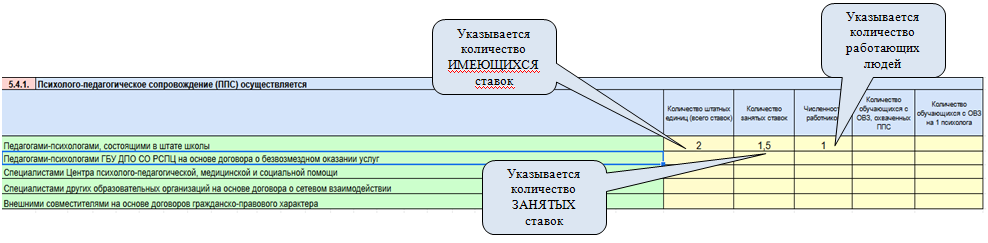 Необходимо указать, кем осуществляется психолого-педагогическое сопровождение: штатным сотрудником ОО, специалистом ГБУ ДПО СО «Региональный социо-психологический центр» или Центра психолого-педагогической, медицинской и социальной помощи на основе договора о безвозмездном оказании услуг, внешним совместителем и т. д. При реализации в образовательной организации программ психолого-педагогического сопровождения обучающихся с ОВЗ необходимо указать направленность и количество реализуемых программ, количество обучающихся по реализуемым программам.Пункт 5.5. заполняется по аналогии с пунктом 5.4. и раскрывает организацию и содержание работы по квалифицированной коррекции речевых нарушений у обучающихся с ОВЗ. Указывается количество штатных единиц (количество имеющихся ставок), количество ставок, занятых по факту, численность работников (количество работающих человек).Необходимо указать, кем осуществляется работа по квалифицированной коррекции нарушений речи: логопедом, состоящим в штате ОО,  внутренними или внешними совместителем, специалистами Центров психолого-педагогической, медицинской и социальной помощи или других образовательных организаций на основе договоров о сетевом взаимодействии и т. д. При реализации в образовательной организации программ логопедической работы с обучающимися с ОВЗ необходимо указать направленность и количество реализуемых программ, количество обучающихся по реализуемым  программамПункт 5.6  раскрывает организацию и содержание тьюторского сопровождения дошкольников с ОВЗ. Указывается количество штатных единиц (количество имеющихся ставок), количество ставок, занятых по факту, численность работников (количество работающих человек). Указываются все варианты организации тьюторского сопровождения, реализуемые в образовательной организации.Раздел 6. Информация о специальных условиях, созданных в образовательной организации для удовлетворения особых образовательных потребностей обучающихся с ОВЗВ данном разделе по пунктам 6.1, 6.2, 6.3, 6.4. указываются по факту созданные в школе специальные условия для обучающихся с ОВЗ, в том числе условия доступности объекта, предоставляемые услуги, помещения, приспособленные для обучающихся с ОВЗ и обучающихся с инвалидностью и обеспеченность специальными учебниками и учебными пособиями. В том случае, если в образовательной организации созданы условия доступности объекта и предоставляемых услуг, не представленные в предложенном списке, отсутствующий показатель вписывается в строку «Иное».В пункте 6.5. в формате выбора ответов ДА/НЕТ указывается информация об организации трудового обучения обучающихся с умственной отсталостью 5-11(12) классов.Раздел 7. Система работы по выявлению, поддержке и развитию способностей и талантов у обучающихся с ОВЗ и инвалидностьюВ данном разделе указывается информация о количестве обучающихся с ОВЗ и инвалидностью, включенных в систему дополнительного образования и мероприятия, направленные на выявление, поддержку и развитие способностей детей.Пункт 7.1. «Реализуются ли в образовательной организации адаптированные дополнительные образовательные программы (АДОП) для обучающихся с ОВЗ»  предполагает ответ в формате ДА/НЕТ. Ответ ДА выбирается только в том случае, если в образовательной организации реализуются АДАПТИРОВАННЫЕ дополнительные образовательные программы для обучающихся с ОВЗ. В том случае, если обучающиеся с ОВЗ обучаются по обычным дополнительным образовательным программам, в этом пункте следует выбрать ответ НЕТ. Вовлеченность обучающихся с ОВЗ в систему дополнительного образования будет раскрыта в последующих пунктах.Пункт 7.2. Указывается общее количество обучающихся с ОВЗ, включенных в систему дополнительного образования. При этом учитывается занятость детей как в кружках и секциях, созданных в школе, так и в детских объединениях за ее пределами; учитывается обучение как по адаптированным, так и по общим дополнительным общеобразовательным программам. В том случае, если ребенок занимается с использованием дистанционных образовательных технологий, это необходимо указать. Внимание! В данном пункте считаются дети, а не кружки! Если один ребенок занимается в нескольких кружках или секциях, в данном пункте он считается только один раз.Пункт 7.3. является дополнением и расшифровкой пункта 7.2. В нем указывается, занимаются ли обучающиеся с ОВЗ и/или инвалидностью по программам дополнительного образования в школе/структурном подразделении школы или посещают другие организации, а также уточняются направленности дополнительных образовательных программ, по которым занимаются дети. В том случае, если один ребенок  посещает несколько детских объединений (например, кружок в школе и музыкальную школу, или художественную школу и спортивную секцию), каждая организация, реализующая программы дополнительного образования, и каждая направленность программы считается отдельно. То есть в данном пункте возможно несовпадение количества детей, занимающихся по программам различной направленности, с общим количеством детей, включенных в систему дополнительного образования.Пункт 7.4.  раскрывает направленности дополнительных образовательных программ, реализуемых непосредственно в образовательной организации. Указывается количество программ по каждой направленности и количество обучающихся с ОВЗ и/или инвалидностью, обучающихся по данным программам. Один обучающийся может посещать более одного кружка. Указывается реальное количество детей, включенных в дополнительное образование по каждой направленности. В данном пункте также возможно несовпадение количества детей, занимающихся по программам дополнительного образования с общим количеством детей, включенных в систему дополнительного образования.В пункте 7.5. необходимо указать количество обучающихся с ОВЗ и/или инвалидностью, которые принимали участие в 2022-2023 календарных годах в мероприятиях для обучающихся: в образовательных/профильных сменах и во Всероссийской олимпиаде школьников. Указывается общее количество обучающихся с ОВЗ и/или инвалидностью, учитываются все уровни проведения указанных мероприятийВ пункте 7.6. необходимо указать достижения учащихся с ОВЗ и/или инвалидностью, принимающих участие в мероприятиях для обучающихся различного уровня: Всероссийской олимпиаде школьников, чемпионате по профессиональному мастерству среди инвалидов и людей с ограниченными возможностями здоровья “Амбилимпикс”, научно-практических конференциях, конкурсах, чтениях, викторинах и т.д. В пункте 7.6.1. необходимо указать достижения обучающихся с ОВЗ по предметам Всероссийской олимпиады школьников на различных этапах олимпиады. Количество участников (призеров, победителей) по каждому предмету указывается числом.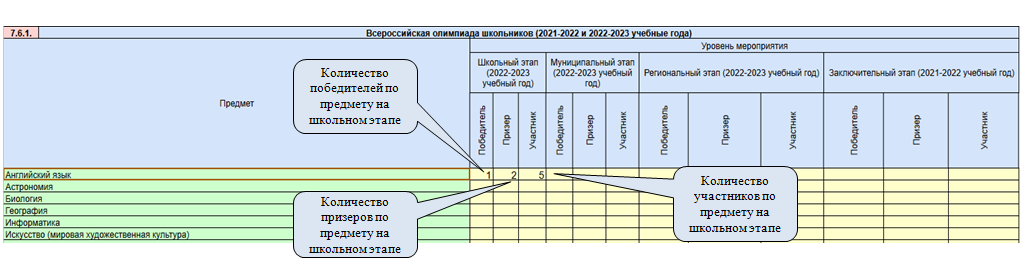 Пункты 7.6.2.  и 7.6.3 заполняется аналогично пункту 7.6.1.Если в школе нет обучающихся с ОВЗ и /или инвалидностью, принимавших участие в мероприятиях для обучающихся, данные пункты остаются незаполненнымиРаздел 8. Информация о выпускниках образовательной организации из числа лиц с ОВЗ и/или инвалидностью в 2021-2022 учебном годуВ данном разделе необходимо представить следующую информацию о выпускниках образовательной организации из числа лиц с ОВЗ и/или инвалидностью в 2021-2022 учебном году:- общее количество выпускников из числа лиц с ОВЗ и/или инвалидностью, завершивших обучение по программам основного и среднего общего образования;- информацию о формах итоговой аттестации;- информацию о количестве обучающихся, не прошедших итоговую аттестацию;- информацию о количестве выпускников, получивших аттестаты с отличием.Внимание! Информация предоставляется ТОЛЬКО об обучающихся с ОВЗ и или инвалидностью. Учащиеся без статуса «обучающиеся с ОВЗ» или «ребенок-инвалид»/ «инвалид»,  проходившие итоговую аттестацию в форме ГВЭ, НЕ УЧИТЫВАЮТСЯ.Также в этом разделе необходимо представить информацию о дальнейшем обучении и социализации  выпускников образовательной организации из числа лиц с ОВЗ и/или инвалидностью (информация предоставляется в статистической форме только о выпускниках 2021-2022 учебного года). Никаких персональных данных, а также наименований организаций профессионального образования, в которых продолжили обучение выпускники, предоставлять НЕ НУЖНО.Заполненному файлу с анкетой необходимо дать название: Номер и/или название учреждения _ населенный пункт _ образовательный округ, например,96_МБОУ_ Школа_СамараСОШ_с.Кандабулак_СеверЗаполненную анкету прислать на электронный адрес  cido_iro63@samara.edu.ru По всем вопросам, связанным с заполнением анкеты, обращаться в Центр инклюзивного и дистанционного образования ГАУ ДПО СО ИРО      по телефону  8(846)951-66-74или по электронному адресу   cido_iro63@samara.edu.ru Контактное лицо: методист   Зейлерт Альбина Васильевна